Únorové psaní velkých písmen 2024Dovedete rozhodnout, jaká písmena patří na označená místa v textu? Nevíte si s něčím rady? Zkuste najít nápovědu ve videích: Psaní názvů klášterů a kostelů; Velká písmena v názvech osob; Velká písmena v názvech svátků; Psaní velkých písmen IPracovní list pro žáky, kteří si z jakýchkoli důvodů potřebují procvičit psaní velkých písmen.  Pracovní list je možné využít také k přípravě na přijímací zkoušky ke studiu na víceletých gymnáziích i čtyřletých oborech středních škol, stejně tak ho mohou využít budoucí maturanti. _________________________________________________Vyberte správná písmena:Mysleli jste si, že k/Karlův m/Most je nejstarším p/Pražským mostem? Nebo snad nejstarším mostem ve s/Střední e/Evropě? Pak vás musíme zklamat, slavný most c/Císaře Karla IV. měl svého předchůdce, a také kamenného. Když Karel IV. nařídil stavbu „svého“ mostu, reagoval tím na jednu neblahou únorovou událost let předešlých. 3. února 1742 totiž zničila povodeň j/Juditin m/Most, který stál jen o něco severněji od míst, kde dnes spojuje oba v/Vltavské břehy k/Karlův m/Most.     Juditin m/Most patřil k nejstarším kamenným mostům za a/Alpami. V té době existovaly jen dva starší s/Středoevropské mosty – v Drážďanech a Řezně, ř/Řezenský most se nejspíše stal předlohou pro výstavbu mostu p/Pražského. Podnět k jeho výstavbě údajně dal p/Pražský b/Biskup Daniel, který se v družině tehdy ještě k/Knížete v/Vladislava II. účastnil i/Italského vojenského tažení v polovině 12. století. Most, který byl dílem i/Italských stavitelů, byl dokončen roku 1172 a od samého počátku jeho výstavbu podporovala panovníkova manželka Judita d/Durynská, po níž most také získal jméno. Na dochované zbytky j/Juditina m/Mostu je možné se podívat v m/Muzeu k/Karlova m/Mostu, které najdete na k/Křížovnickém n/Náměstí v Praze v domě k/Křížovníků s č/Červenou hvězdou. Torza původních mostních oblouků se dochovala také ve sklepích některých domů na m/Malé s/Straně.ŘešeníMysleli jste si, že Karlův most je nejstarším pražským mostem? Nebo snad nejstarším mostem ve střední Evropě? Pak vás musíme zklamat, slavný most císaře Karla IV. měl svého předchůdce, a také kamenného. Když Karel IV. nařídil stavbu „svého“ mostu, reagoval tím na jednu neblahou únorovou událost let předešlých. 3. února 1742 totiž zničila povodeň Juditin most, který stál jen o něco severněji od míst, kde dnes spojuje oba vltavské břehy Karlův most.     Juditin most patřil k nejstarším kamenným mostům za Alpami. V té době existovaly jen dva starší středoevropské mosty – v Drážďanech a Řezně, řezenský most se nejspíše stal předlohou pro výstavbu mostu pražského. Podnět k jeho výstavbě údajně dal pražský biskup Daniel, který se v družině tehdy ještě knížete Vladislava II. účastnil italského vojenského tažení v polovině 12. století. Most, který byl dílem italských stavitelů, byl dokončen roku 1172 a od samého počátku jeho výstavbu podporovala panovníkova manželka Judita Durynská, po níž most také získal jméno. Na dochované zbytky Juditina mostu je možné se podívat v Muzeu Karlova mostu, které najdete na Křížovnickém náměstí v Praze v domě křížovníků s červenou hvězdou. Torza původních mostních oblouků se dochovala také ve sklepích některých domů na Malé Straně.Co jsem se touto aktivitou naučil(a):………………………………………………………………………………………………………………………………………………………………………………………………………………………………………………………………………………………………………………………………………………………………………………………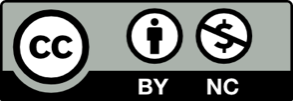 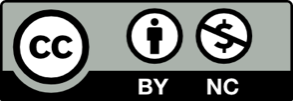 